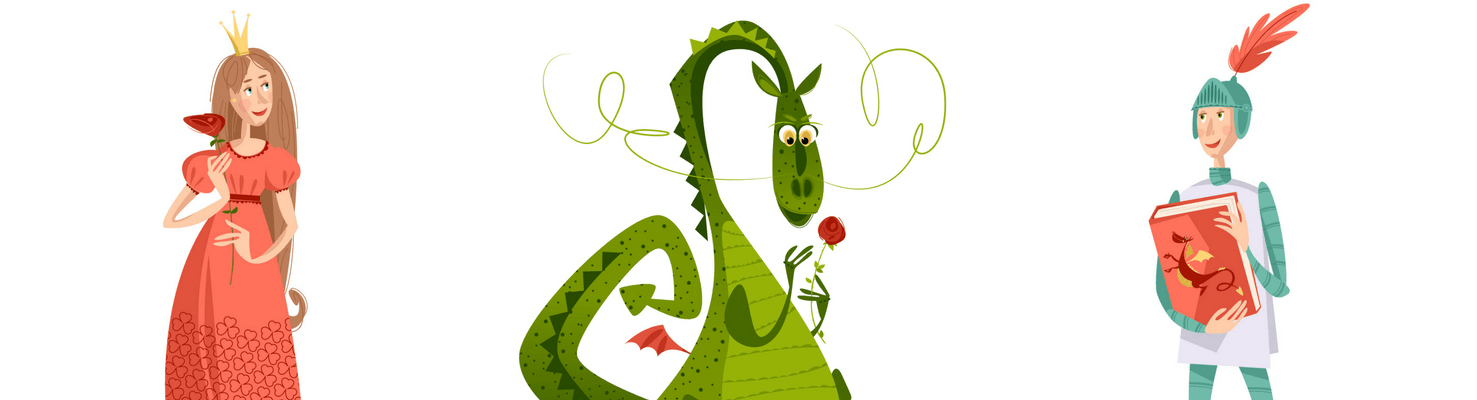 English week 20 to 26 April4th  GradeIt’s St George’s Week! Hooray!!!  (És la setmana de Sant Jordi! Vivaa!!)Oh, wait, we cannot go to the books markets or to get a rose for our beloved ones (Oh, espera, però si no podem anar als mercats de llibres o a buscar una rosa per aquells i aquelles a qui estimem  )Buuuuut this doesn’t mean we cannot celebrate St George, it’s going to be different, yes... and different can be good too!(Peeeeero això no vol dir que no puguem celebrar Sant Jordi, serà diferent sí, però diferent també pot ser bo!)Let’s take advantage of the situation and discover what is behind the celebration of St George.(Aprofitem la situació i descubrim què hi ha darrera la celebració de Sant Jordi)Forget about books for this week, all you have to do is enter this link and solve the challenge! You will watch videos, visit wonderful places and discover new things. I hope you have a great time and learn a lot about this beautiful festivity!(Oblida els llibres aquesta setmana, tot el que has de fer és entrar en aquest link i resoldre el repte! Veuras vídeos, visitaras llocs meravellosos i descobriras coses noves. Espero que passis una bona estona i aprenguis molt sobre aquesta bonica festivitat!)*Com que al final escriureu el nom i cognom jo ja rebré automàticament les respostes, així us facilito una mica la feina (aprofitem en aquesta tasca que es pot). Igualment, si necessiteu res teniu el correu edabouza@mcvrubi.cat. I si voleu enviar fotos, vídeos, el que sigui que a l’alumne li faci il.lusió estaré encantada de rebre-ho!ENJOY!!https://forms.gle/WaSptpnzU71oSfTMA 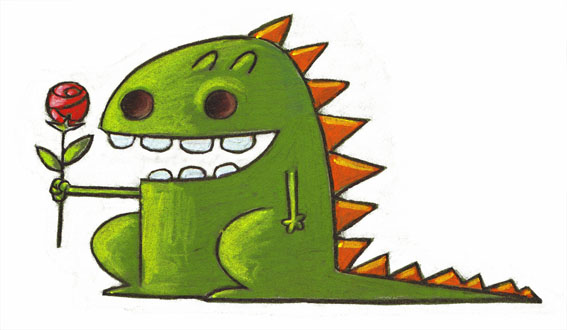 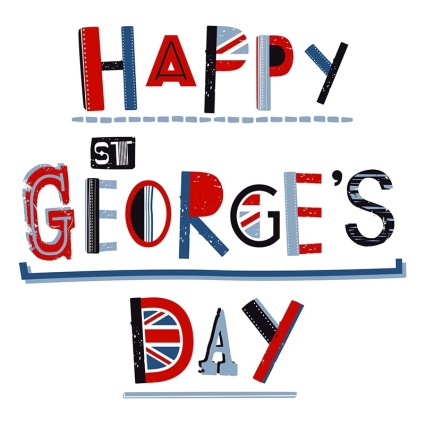 